4.3 Solving Inequalities usingMULTIPLICATION & DIVISIONEQ: How do we use what we know about solving equations to solve inequalities?Solving inequalities is similar to solving equations: ISOLATE the VARIABLE ALL by itself on the LEFT SIDE of the inequality sign by using INVERSE OPERATIONS. Ex: These are all SOLVED inequalities:Y > -1	   B < -5.5		R < 8.75	         D > 19*** The VARIABLE SHOULD be on the LEFT SIDE of the INEQUALITY so that it can be easily graphed! ****IF the variable is on the RIGHT when solved:  SWITCH the VARIABLE with the NUMBER &           FLIP the INEQUALITY SIGN!EX:  4 > D  becomes  D < 4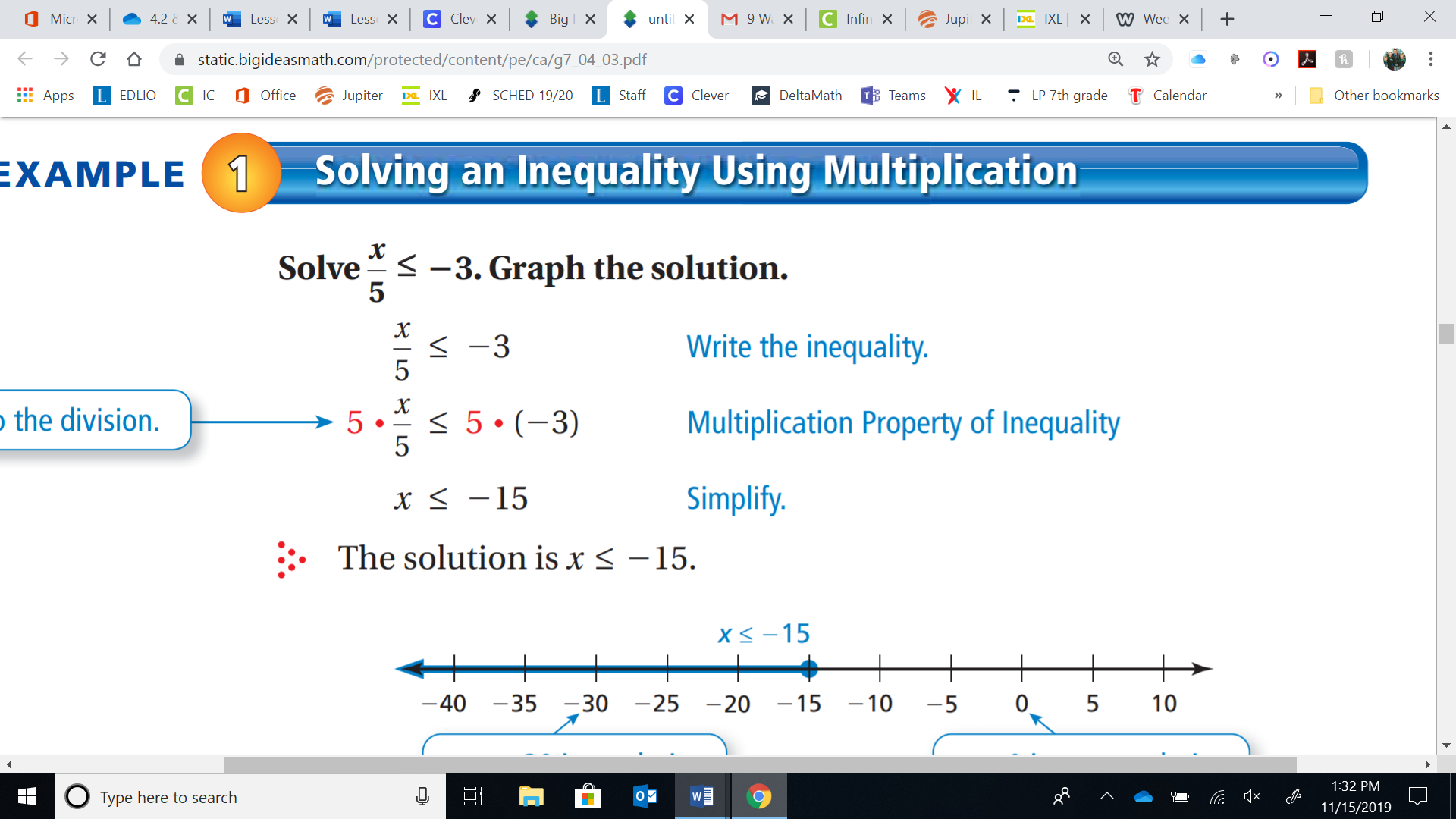 ****THERE IS ONE DIFFERENCE FROM EQUATIONS!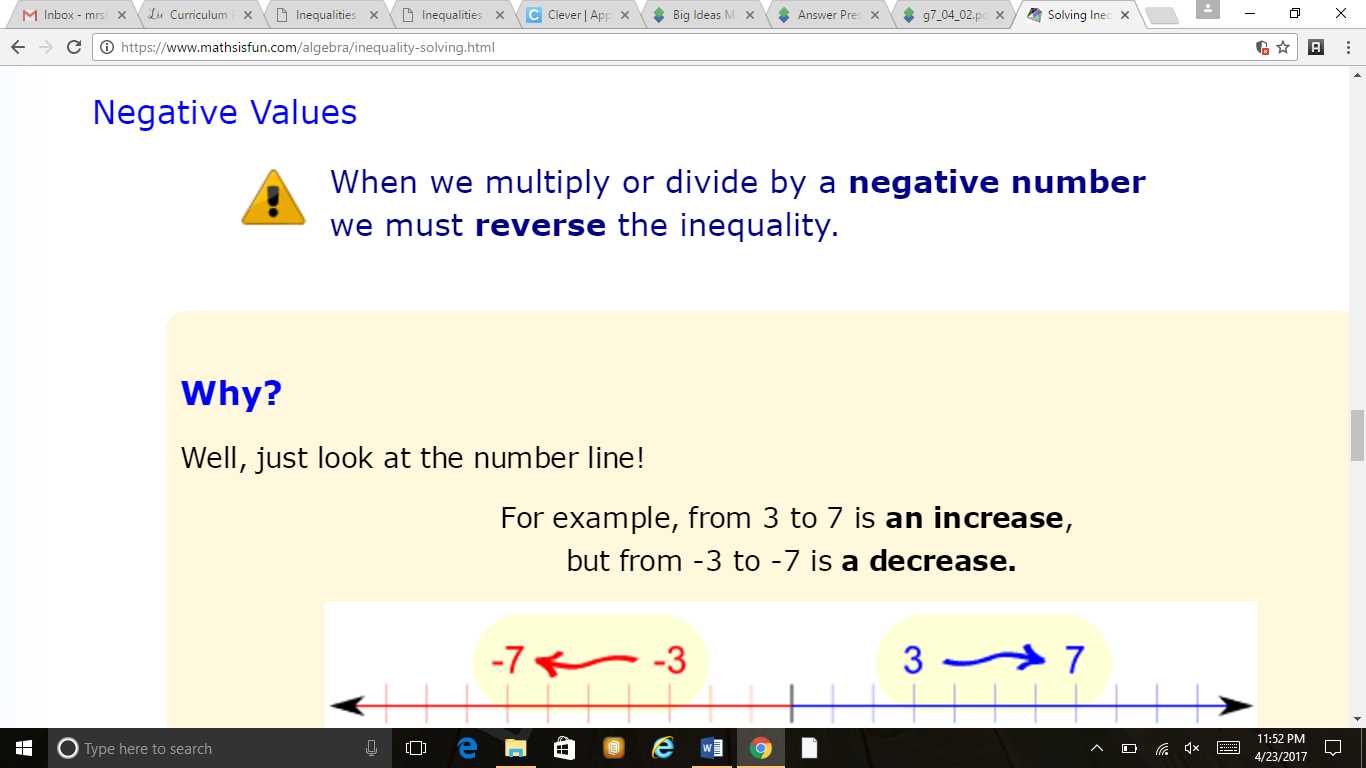 EXAMPLE 2:   Solve      -4X > 20    -4X > 20   DIVIDE BOTH SIDES by -4 -4      -4  X  < -5   Since we DIVIDED by a NEGATIVE number,                          we MUST REVERSE/FLIP the inequality sign!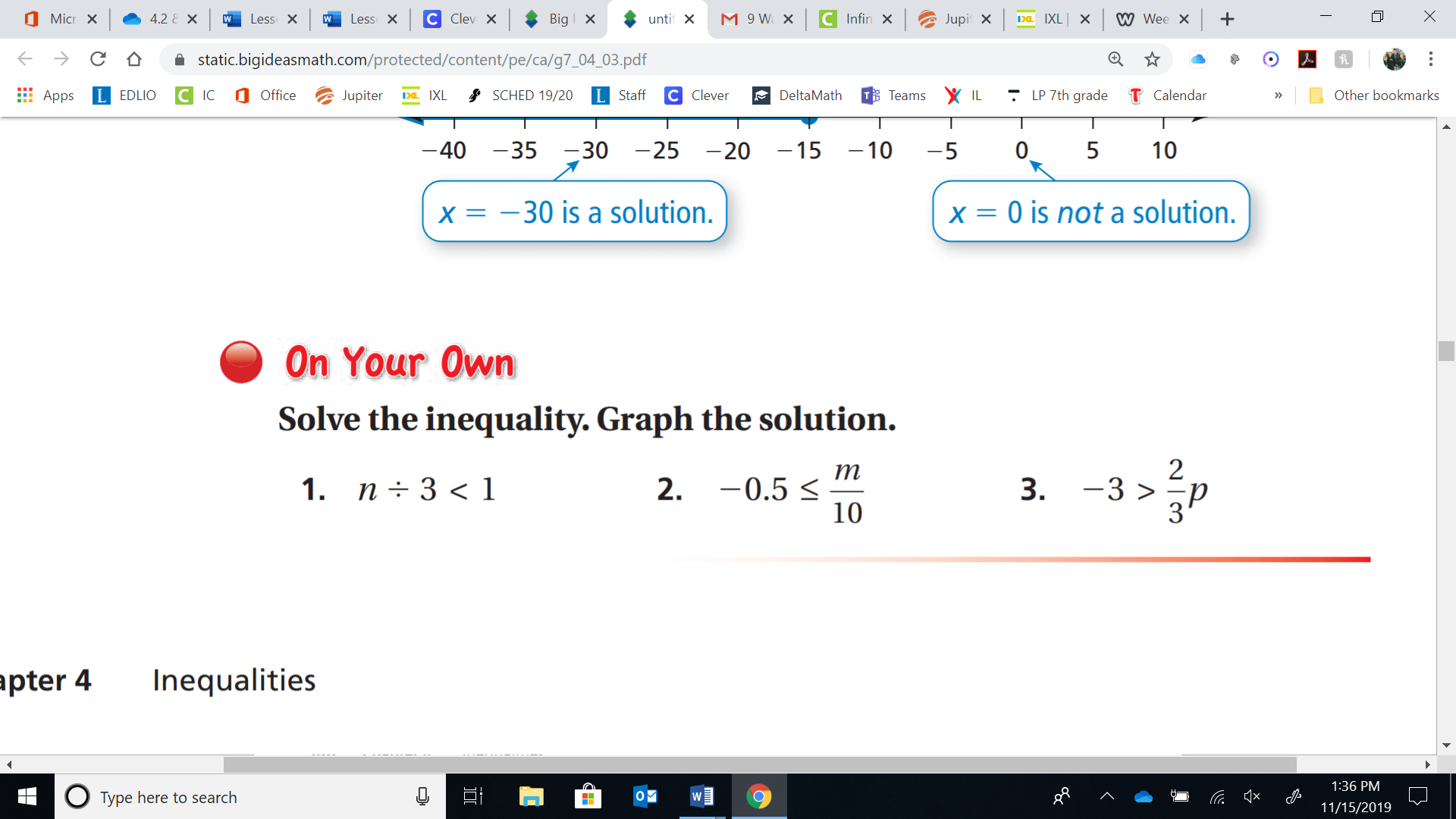 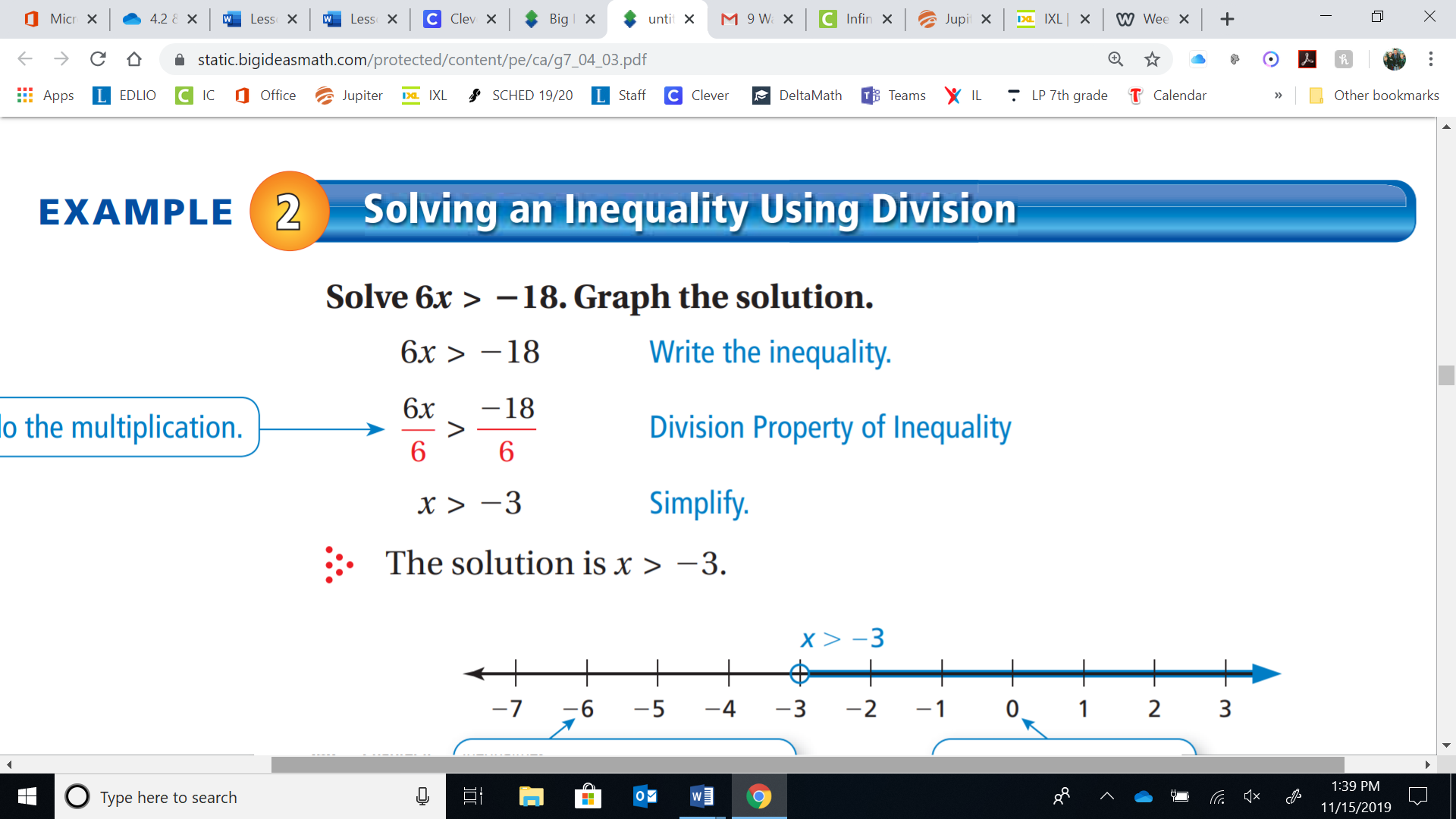 ****THERE IS ONE DIFFERENCE FROM EQUATIONS!EXAMPLE 2:    > 5-2 > 5 *-2   MULTIPLY BOTH SIDES by -2   X <  -10 Since we MULTIPLIED by a NEGATIVE number,                          we MUST REVERSE/FLIP the inequality sign!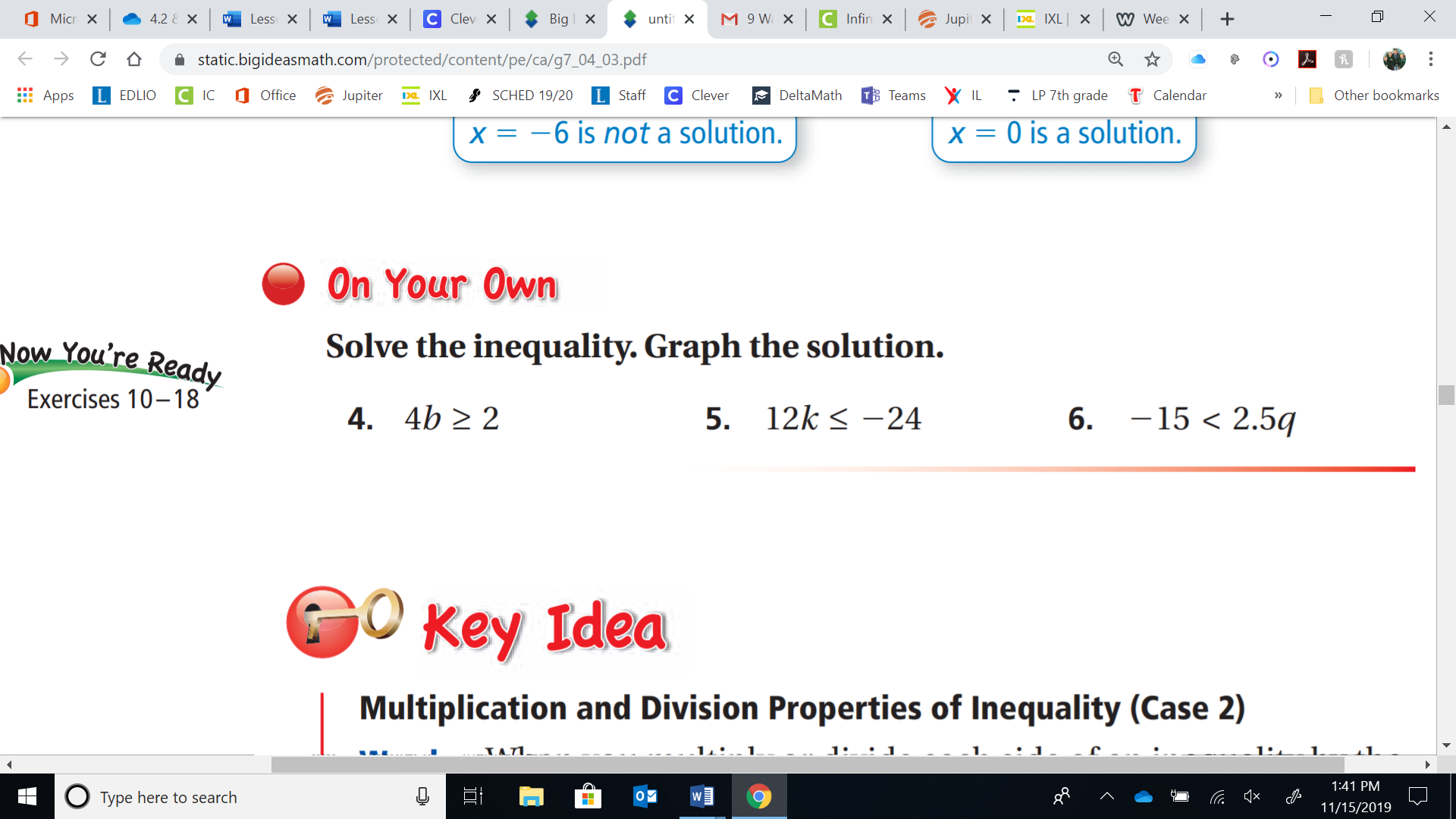  4.3 Solving Inequalities usingMULTIPLICATION & DIVISIONEQ: _________________________________________________________________________________________Solving inequalities is similar to solving equations:You have to ISOLATE the VARIABLE ALL by itself on the LEFT SIDE of the inequality sign by using INVERSE OPERATIONS. Ex: These are all SOLVED inequalities:Y > -1	   B < -5.5		R < 8.75	         D > 19*** The VARIABLE SHOULD be on the LEFT SIDE of the INEQUALITY so that it can be easily graphed! ****IF the variable is on the RIGHT when solved:  SWITCH the VARIABLE with the NUMBER &           FLIP the INEQUALITY SIGN!EX:  4 > D  becomes  D < 4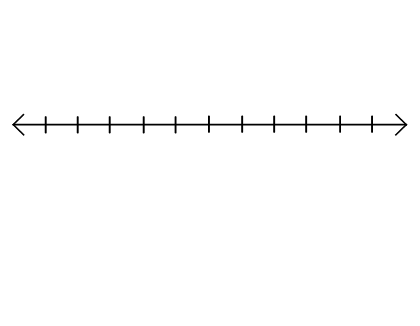 ***THERE IS ONE DIFFERENCE FROM EQUATIONS!***EXAMPLE 2:   Solve      -4X > 20    -4X > 20    DIVIDE BOTH SIDES by   	      Since we DIVIDED by a NEGATIVE number,                          we MUST REVERSE/FLIP the inequality sign!***THERE IS ONE DIFFERENCE FROM EQUATIONS!***EXAMPLE 2:    > 5	 > 5		       MULTIPLY BOTH SIDES by Since we MULTIPLIED by a NEGATIVE number,                            		we MUST REVERSE/FLIP the inequality sign!